SDH CHORNICE POŘÁDÁ A SRDEČNĚ VÁS ZVE NA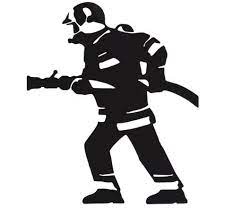                 OKRSKOVOU  HASIČSKOU  SOUTĚŽSOBOTA 21.5. 2022 V 13 HOD. NA HŘIŠTI V CHORNICÍCH-požární útok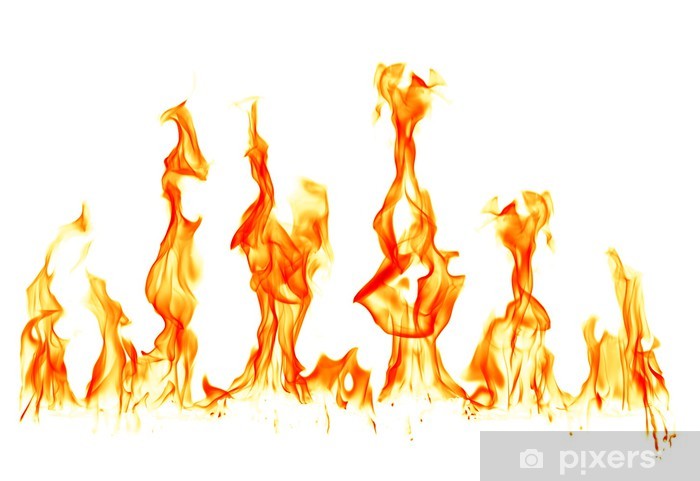 -štafeta 4x100 mBohaté občerstvení zajištěnoLangoše, klobásy a cigáro z udírny, guláš………Pivo Radegast 10                                                        